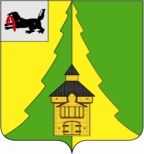 Российская ФедерацияИркутская областьНижнеилимский муниципальный районАДМИНИСТРАЦИЯПОСТАНОВЛЕНИЕОт «13» мая 2022г.  №  423 г. Железногорск-Илимский«О поощрении Благодарственным письмом мэра Нижнеилимского муниципального районачленов Народного любительского вокального коллектива «Северянка» п. Новоилимск»Рассмотрев материалы, представленные главой Новоилимского сельского поселения Нижнеилимского района, в соответствии с Постановлением мэра Нижнеилимского муниципального района № 1169 от 27.12.2016г. «Об утверждении Положения о Благодарственном письме мэра Нижнеилимского муниципального района», администрация Нижнеилимского  муниципального  района	ПОСТАНОВЛЯЕТ:1. Поощрить Благодарственным письмом  мэра  Нижнеилимского муниципального района «За творческий труд, активную жизненную позицию и в связи с 35-летним юбилеем Народного любительского вокального коллектива «Северянка» п. Новоилимск»:1.1. Бабушкина Ивана Николаевича – члена Народного любительского вокального коллектива «Северянка» п. Новоилимск.1.2. Гордиенко Елену Генриховну – члена Народного любительского вокального коллектива «Северянка» п. Новоилимск.1.3. Гордиенко Наталью Анатольевну – члена Народного любительского вокального коллектива «Северянка» п. Новоилимск.1.4. Жаркову Веру Михайловну – члена Народного любительского вокального коллектива «Северянка» п. Новоилимск.1.5. Иванову Валентину Степановну – члена Народного любительского вокального коллектива «Северянка» п. Новоилимск.1.6. Карасёву Любовь Николаевну – члена Народного любительского вокального коллектива «Северянка» п. Новоилимск.1.7. Киселёву Галину Петровну – члена Народного любительского вокального коллектива «Северянка» п. Новоилимск.1.8. Левченко Тамару Николаевну – члена Народного любительского вокального коллектива «Северянка» п. Новоилимск.1.9. Полякову Татьяну Ивановну – члена Народного любительского вокального коллектива «Северянка» п. Новоилимск.1.10. Солобутину Светлану Андреевну – руководителя Народного любительского вокального коллектива «Северянка» п. Новоилимск.1.11. Стадникову Матрёну Ивановну – члена Народного любительского вокального коллектива «Северянка» п. Новоилимск.1.12. Цыганкову Светлану Анатольевну – члена Народного любительского вокального коллектива «Северянка» п. Новоилимск.2. Данное постановление подлежит официальному опубликованию в периодическом издании "Вестник Думы и администрации Нижнеилимского муниципального района" и размещению на официальном сайте муниципального образования «Нижнеилимский район».3. Контроль   за  исполнением  настоящего  постановления  возложить на заместителя мэра района по социальной политике Т.К. Пирогову.Мэр   района	                                              М.С. РомановРассылка: дело-2; Администрация Новоилимского сельского поселения Нижнеилимского района; Народный любительский вокальный коллектив «Северянка» п. Новоилимск.А.И. Татаурова30691